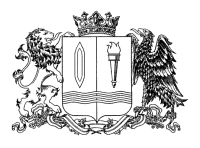 ПРАВИТЕЛЬСТВО ИВАНОВСКОЙ ОБЛАСТИПОСТАНОВЛЕНИЕот _______________ № _______-пг. ИвановоО внесении изменений в постановление Правительства Ивановской области от 22.05.2015 № 211-п «О предоставлении субсидий теплоснабжающим организациям на возмещение недополученных доходов от разницы между утвержденными тарифами на тепловую энергию, поставляемую потребителям, и утвержденными льготными тарифами на тепловую энергию, поставляемую населению на нужды отопления жилищного фонда и приготовления горячей воды с использованием внутридомовых инженерных систем многоквартирного дома»В соответствии со статьей 78 Бюджетного кодекса Российской Федерации, в целях уточнения положений порядка предоставлении субсидий теплоснабжающим организациям на возмещение недополученных доходов от разницы между утвержденными тарифами на тепловую энергию, поставляемую потребителям, и утвержденными льготными тарифами на тепловую энергию, поставляемую населению на нужды отопления жилищного фонда и приготовления горячей воды с использованием внутридомовых инженерных систем многоквартирного дома Правительство Ивановской области п о с т а н о в л я е т:Внести в постановление Правительства Ивановской области от 22.05.2015 № 211-п «О предоставлении субсидий теплоснабжающим организациям на возмещение недополученных доходов от разницы между утвержденными тарифами на тепловую энергию, поставляемую потребителям, и утвержденными льготными тарифами на тепловую энергию, поставляемую населению на нужды отопления жилищного фонда и приготовления горячей воды с использованием внутридомовых инженерных систем многоквартирного дома» следующие изменения:в приложении к постановлению:1. В пункте 2.3:1.1. Абзац первый подпункта 2.3.2 изложить в следующей редакции: «2.3.2. За период января - ноября расчетного года - ежемесячно, после 5 числа последующего месяца, за декабрь расчетного года - в период после 21 января до 1 апреля года, следующего за расчетным:».1.2. Подпункты 2.3.3 и 2.3.4 исключить.2. Подпункты 2.11.2, 2.11.3 и 2.11.4 пункта 2.11 исключить.3. В абзаце первом пункта 2.15 слова «(за исключением случая, указанного в подпункте 2.11.4 настоящего Порядка)» исключить.4. Приложение 4 исключить.ГубернаторИвановской областиС.С. Воскресенский